EINLEITENDE LEISTUNGSBEURTEILUNG		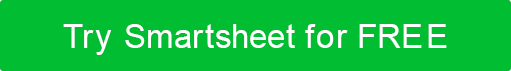 VERZICHTSERKLÄRUNGAlle Artikel, Vorlagen oder Informationen, die von Smartsheet auf der Website bereitgestellt werden, dienen nur als Referenz. Obwohl wir uns bemühen, die Informationen auf dem neuesten Stand und korrekt zu halten, geben wir keine Zusicherungen oder Gewährleistungen jeglicher Art, weder ausdrücklich noch stillschweigend, über die Vollständigkeit, Genauigkeit, Zuverlässigkeit, Eignung oder Verfügbarkeit in Bezug auf die Website oder die auf der Website enthaltenen Informationen, Artikel, Vorlagen oder zugehörigen Grafiken. Jegliches Vertrauen, das Sie auf solche Informationen setzen, erfolgt daher ausschließlich auf Ihr eigenes Risiko.MITARBEITER INFOMITARBEITER INFOMITARBEITER INFOMITARBEITER INFOMITARBEITER INFOMITARBEITER INFONAME DES MITARBEITERSABTEILUNGMITARBEITER-IDNAME DES REZENSENTENPOSITION INNEHR-VertreterMIETDATUMMIETDATUMDATUM DER ÜBERPRÜFUNGDATUM DER ÜBERPRÜFUNGVERHALTENSWEISENVERHALTENSWEISENVERHALTENSWEISENVERHALTENSWEISENVERHALTENSWEISENVERHALTENSWEISENQUALITÄTQUALITÄTUNBEFRIEDIGENDBEFRIEDIGENDGUTAUSGEZEICHNETVoll ausgeschöpftVoll ausgeschöpftQualität der ArbeitQualität der ArbeitKonsistenz der ArbeitKonsistenz der ArbeitKommunikationKommunikationSelbstständiges ArbeitenSelbstständiges ArbeitenErgreift die InitiativeErgreift die InitiativeGruppenarbeitGruppenarbeitProduktivitätProduktivitätKreativitätKreativitätEhrlichkeitEhrlichkeitIntegritätIntegritätMitarbeiterbeziehungenMitarbeiterbeziehungenKundenbeziehungenKundenbeziehungenTechnische FähigkeitenTechnische FähigkeitenZuverlässigkeitZuverlässigkeitPünktlichkeitPünktlichkeitAnwesenheitAnwesenheitSTÄRKEN / TRAININGSBEDARFSTÄRKEN / TRAININGSBEDARFSTÄRKEN / TRAININGSBEDARFSTÄRKEN / TRAININGSBEDARFSTÄRKEN / TRAININGSBEDARFSTÄRKEN / TRAININGSBEDARFDETAIL ZU DEN GRÖßTEN STÄRKEN DES MITARBEITERSDETAIL ZU DEN GRÖßTEN STÄRKEN DES MITARBEITERSDETAIL ZU DEN GRÖßTEN STÄRKEN DES MITARBEITERSDETAIL ZU DEN GRÖßTEN STÄRKEN DES MITARBEITERSDETAIL ZU DEN GRÖßTEN STÄRKEN DES MITARBEITERSDETAIL ZU DEN GRÖßTEN STÄRKEN DES MITARBEITERSDETAILASPEKTE, DIE VERBESSERT WERDEN MÜSSENDETAILASPEKTE, DIE VERBESSERT WERDEN MÜSSENDETAILASPEKTE, DIE VERBESSERT WERDEN MÜSSENDETAILASPEKTE, DIE VERBESSERT WERDEN MÜSSENDETAILASPEKTE, DIE VERBESSERT WERDEN MÜSSENDETAILASPEKTE, DIE VERBESSERT WERDEN MÜSSENZIELEZIELEZIELEZIELEZIELEZIELEDIE IN DER VORHERIGEN ÜBERPRÜFUNG FESTGELEGTEN ZIELE ERREICHT?DIE IN DER VORHERIGEN ÜBERPRÜFUNG FESTGELEGTEN ZIELE ERREICHT?DIE IN DER VORHERIGEN ÜBERPRÜFUNG FESTGELEGTEN ZIELE ERREICHT?DIE IN DER VORHERIGEN ÜBERPRÜFUNG FESTGELEGTEN ZIELE ERREICHT?DIE IN DER VORHERIGEN ÜBERPRÜFUNG FESTGELEGTEN ZIELE ERREICHT?DIE IN DER VORHERIGEN ÜBERPRÜFUNG FESTGELEGTEN ZIELE ERREICHT?ZIELE FÜR DEN NÄCHSTEN BETRACHTUNGSZEITRAUMZIELE FÜR DEN NÄCHSTEN BETRACHTUNGSZEITRAUMZIELE FÜR DEN NÄCHSTEN BETRACHTUNGSZEITRAUMZIELE FÜR DEN NÄCHSTEN BETRACHTUNGSZEITRAUMZIELE FÜR DEN NÄCHSTEN BETRACHTUNGSZEITRAUMZIELE FÜR DEN NÄCHSTEN BETRACHTUNGSZEITRAUMKOMMENTARE UND ZUSTIMMUNGKOMMENTARE UND ZUSTIMMUNGKOMMENTARE UND ZUSTIMMUNGKOMMENTARE UND ZUSTIMMUNGKOMMENTARE UND ZUSTIMMUNGKOMMENTARE UND ZUSTIMMUNGKOMMENTARE VON MITARBEITERNKOMMENTARE VON MITARBEITERNKOMMENTARE VON MITARBEITERNKOMMENTARE DES REZENSENTENKOMMENTARE DES REZENSENTENKOMMENTARE DES REZENSENTENUNTERSCHRIFT DES MITARBEITERSUNTERSCHRIFT DES REZENSENTHR REP UNTERSCHRIFT